Helen Philo BSc (Hons), PGDip, MNAVP, AHPR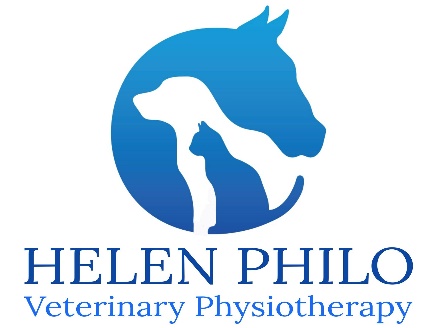 36 Beechfield Close, Stone Cross, East Sussex, BN24 5FH07716 127463info@helenphilovetphysio.co.uk www.helenphilovetphysio.co.ukVETERINARY REFERRAL FORMI authorise Helen Philo Veterinary Physiotherapy to provide physiotherapy to the animal named above.Please return completed form to info@helenphilovetphysio.co.uk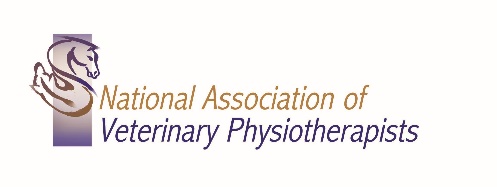 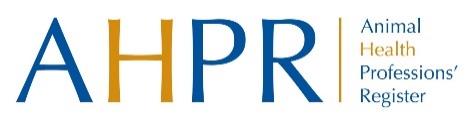 Animal’s detailsAnimal’s detailsAnimal’s detailsAnimal’s detailsName:Sex:Age:Breed:Insured?Y / NInsurance company:Reason for referral:Client’s detailsClient’s detailsClient’s detailsClient’s detailsName:Address:Telephone:Address:Email:Address:Veterinarian’s detailsVeterinarian’s detailsVeterinarian’s detailsVeterinarian’s detailsReferring veterinary surgeon:Address:Practice name:Address:Telephone:Address:Email for reports:Address:Clinical History - please email case notes to info@helenphilovetphysio.co.uk or complete the section belowClinical History - please email case notes to info@helenphilovetphysio.co.uk or complete the section belowCurrent problem / reason for referral:Investigations and findings:Treatment and medication:Any other conditions:Any specific aims for physiotherapy:Signature:Name:Signature:Date: